Lacock Primary School – Year 3/4 Beech Class. Rights and Responsibilities (PSHE)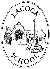 Lacock Primary School – Year 3/4 Beech Class. Rights and Responsibilities (PSHE)Lacock Primary School – Year 3/4 Beech Class. Rights and Responsibilities (PSHE)Lacock Primary School – Year 3/4 Beech Class. Rights and Responsibilities (PSHE)Important Vocabulary Important Vocabulary Include here images/pictures/maps/diagrams  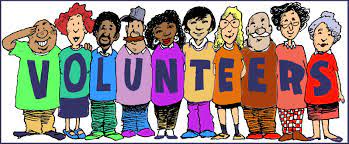 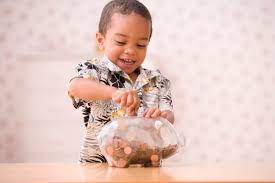 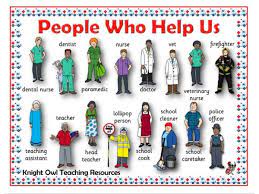 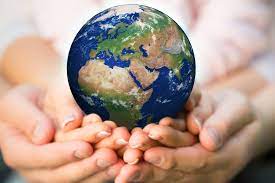 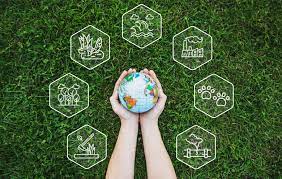 Key Skills VolunteerA person who offers to work or help without being paid.   Include here images/pictures/maps/diagrams  Sharing our own opinions and being respectful of the fact that other children will have different opinions.To work together in pairs or groups.To listen carefully to the ideas of others and support our friends. Emotional wellbeing Being happy, healthy and comfortableInclude here images/pictures/maps/diagrams  Sharing our own opinions and being respectful of the fact that other children will have different opinions.To work together in pairs or groups.To listen carefully to the ideas of others and support our friends. FactSomething known or proved to be true.Include here images/pictures/maps/diagrams  Home ideas… OpinionWhat someone thinks about someone or something. Not necessarily based on factsInclude here images/pictures/maps/diagrams  RecountTo tell a history of events. To list things that have happened in order. Include here images/pictures/maps/diagrams  Environment All the things together that surround animals and humans in the natural world, including air, water and soil. Include here images/pictures/maps/diagrams  IncomeThe money received from work. Include here images/pictures/maps/diagrams  ResponsibilitiesSomething for which a person is responsible for. Something you need to do or take care of. Include here images/pictures/maps/diagrams  Qualities A feature that makes a person or thing what it is. Compassion is a good quality to have. Include here images/pictures/maps/diagrams  Key Knowledge/Facts Key Knowledge/Facts  To understand what a volunteer is and who in our community is a volunteer.To identify key people who are responsible for keeping us safe and healthy. To recognise the difference between fact and opinions.To recognise ways in which we can look after our school environmentTo understand the terms ‘income’ ‘saving’ and ‘spending’ and understand that people earn their income through their jobs. To understand what a volunteer is and who in our community is a volunteer.To identify key people who are responsible for keeping us safe and healthy. To recognise the difference between fact and opinions.To recognise ways in which we can look after our school environmentTo understand the terms ‘income’ ‘saving’ and ‘spending’ and understand that people earn their income through their jobs.What I should already know: 	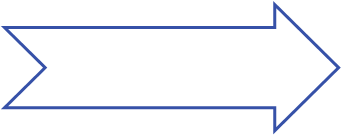 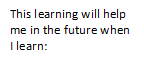 What I should already know: 	What I should already know: 	What I should already know: 	